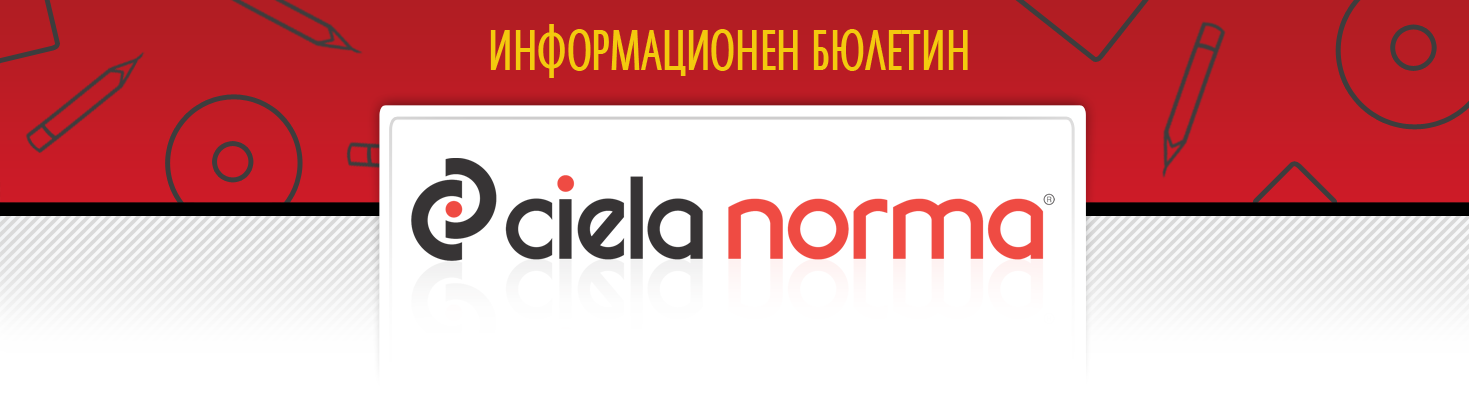 22.03.2019 г.Сиела Норма АДбул. Владимир Вазов 9, София 1510Тел.: + 359 2 903 00 00http://www.ciela.netБЕЗПЛАТЕН ДОСТЪП ДООФИЦИАЛЕН РАЗДЕЛ НА ДЪРЖАВЕН ВЕСТНИКhttp://www.ciela.net/svobodna-zona-darjaven-vestnikНОРМИАКЦЕНТИ - Държавен вестник, бр. 23 от 2019 годинаИзменено и допълнено е Постановление № 67 от 2010 г. Незаетите длъжности в бюджетните организации е необходимо да бъдат обезпечени със средства за основни заплати, поради за тях ще се резервират средства за основни заплати в размер не по-малък от 70 на сто от средната основна месечна заплата за степен 2 на съответното ниво. Изключение от това правило е предвидено в случаите, в които разходите за персонал на съответната администрация се финансират за сметка на централния бюджет на базата на фактически извършени разходи. При компенсирани промени на числеността на персонала между разпоредители с бюджет ще се прехвърлят и съответните средства за персонал, както и необходимите средства за издръжка.Обнародвано е Постановление № 44 от 14 март 2019 г. С него се определят общите условия, на които трябва да отговарят кандидатите за преподаватели по български език и литература в чуждестранните университети. Те ще бъдат командировани от държавните висши училища, които имат акредитация в професионални направления от област "Хуманитарни науки" и сключено споразумение за командироване на преподаватели с Министерството на образованието и науката. Срокът за командироване е до две години с възможност за продължение на командироването за още две години при определени условия. Разписани са и процедурата за подбор и условията за прекратяване на командироването.Обнародвано е Постановление № 45 от 14 март 2019 г. Общата численост на служителите в администрациите от системата на Министерството на околната среда и водите се намалява с 9 бройки в централната администрация и с 15 бройки във второстепенните разпоредители с бюджет. С промените се реализира провежданата целенасочена политика на Министерския съвет за преглед и оптимизация на числеността на администрациите с цел установяване на оптималната численост на персонала, необходим за осигуряването на ефективна и ефикасна работа на институциите.Обнародвано е Постановление № 46 от 14 март 2019 г. Кабинетът одобри допълнителни разходи по бюджета на Министерството на вътрешните работи в размер на 3 млн. лв. за финансирането на проекти, свързани с изпълнението на неотложни мерки за 2019 г. за присъединяването на Република България към Шенгенското пространство. Средствата са за дейности, които са от първостепенно значение за ефективно изпълнение на мероприятията по противодействие на засиления миграционен натиск по границите на Република България и за извършване на строителни дейности и повишаване на техническата обезпеченост на граничните контролно-пропускателни пунктове.Обнародвано е Решение № 3 от 7 март 2019 г. Конституционният съд обявява противоконституционност на разпоредби на Закона за държавния служител и Закона за държавния бюджет за 2019 г., които са свързани с новоприетата пречка за назначаване за държавен служител на лица, които са упражнили правото си на пенсия.Изменен и допълнен е Националният рамков договор за денталните дейности между националната здравноосигурителна каса на Българския зъболекарски съюз за 2018 г. Променя се срокът, в който арбитражната комисия следва да се произнесе по жалби на лицата - обект на проверка срещу констатациите на длъжностни лица.Обнародван е Правилник за устройството и дейността на Информационния център на Министерството на отбраната. С него се уреждат дейността, структурата и организацията на работа на Информационния център на Министерството на отбраната. Центърът осъществява информационната политика на Министерството на отбраната чрез възможностите на военните печатни, аудио-визуални и електронни средства за масова комуникация, изработва информационни продукти в изпълнение на комуникационните кампании на Министерството на отбраната и разработва План за действие на военните медии в условията на кризисни ситуации, предизвикани от бедствия, аварии или терористични действия. Задължение на Центъра са също поддръжката на Военния телевизионен канал, съхраняването и архивирането на произведените информационни продукти и разпространяването на телевизионна и друга аудио-визуална продукция.Обнародвана е Наредба № 10 от 8 февруари 2019 г. С нея се определя държавният образователен стандарт за придобиването на квалификация по професията 811110 "Карвинг-декоратор" от област на образование "Услуги за личността" и професионално направление 811 "Хотелиерство, ресторантьорство и кетъринг" съгласно Списъка на професиите за професионално образование и обучение.Изменена и допълнена е Наредба № РД-07-1 от 2016 г. Създава се легална дефиниция на понятието "ниски лични доходи от пенсия", което е критерий за определяне на основната целева група за предоставяне на индивидуални пакети хранителни продукти.Изменена и допълнена е Наредба № РД-16-869 от 2011 г. Промените са насочени към определянето на количествата потребени горива и енергия в сектор транспорт, както и на количествата енергия от възобновяеми източници, потребявани в този сектор. Актуализира се начинът за определяне на националната задължителна цел от 10 % дял на енергията от възобновяеми източници в сектор транспорт, като се въвежда 7 % ограничение при отчитането на конвенционалните горива за изпълнението на целта.АКЦЕНТИ - Държавен вестник, бр. 24 от 2019 годинаОбнародван е Закон за социалните услуги. Законът урежда предоставянето, ползването, планирането, финансирането, качеството, контрола и мониторинга на социалните услуги в Република България. Социалната работа е дейност, която се основава на правата на човека и социалната справедливост и е насочена към подкрепа на отделния човек, семейството, групи или общности за подобряване на качеството им на живот чрез развитие на умения да използват собствените си възможности и тези на общността при посрещане на техните потребности.Изменен е Устройственият правилник на Държавната комисия по хазарта и на нейната администрация. Актуализира се числеността на служителите, което ще допринесе за подобряване на управлението, повишаване на ефективността при планиране и осъществяване на контролната дейност на ДКХ и засилване на контролното въздействие върху лицата, осъществяващи хазартна дейност. Предвиденото увеличаване на служителите е свързано със засилената контролна дейност и увеличения брой на административно-наказателните дела. По този начин ще се повиши ефективността при планиране и осъществяване на процесуалното представителство, което ще обезпечи по-ефективното изпълнение на правомощията на председателя на ДКХ по контролно-санкционната дейност.Изменен и допълнен е Устройственият правилник на Изпълнителна агенция "Оперативна програма "Наука и образование за интелигентен растеж". Числеността на персонала в изпълнителната агенция се увеличава с 9 щатни бройки на сътрудници по управление на европейски програми и проекти. Те ще подпомагат дейността на Управляващия орган при управлението на инфраструктурни проекти, финансирани по приоритетна ос 1 "Научни изследвания и технологично развитие", финансирана от Европейския фонд за регионално развитие.Обнародвана е Наредба № 12 от 8 февруари 2019 г. С нея се определя държавният образователен стандарт за придобиването на квалификация по професията 811080 "Сервитьор-барман" от област на образование "Услуги за личността" и професионално направление 811 "Хотелиерство, ресторантьорство и кетъринг" съгласно Списъка на професиите за професионално образование и обучение.АКТУАЛНОПРЕДСТОЯЩО ОБНАРОДВАНЕ В ДЪРЖАВЕН ВЕСТНИК:ИНТЕРЕСНО22 мартСветовен ден на водитеДен на пролетното равноденствие: празник за „Бяло братство“23 мартМеждународен ден на метеорологиятаСв. прпмчци Никон и Лука Одрински. Празнуват: Лидия 24 мартСветовен ден за борба с туберкулозатаПреп. Захария. Св. Артемий еп. Солунски. Празнуват: Захари, Захарина, Хари25 мартМеждународен ден на възпоминание на жертвите на робството и търговията с робиМеждународен ден на спортното киноПразник на Асоциацията на медийните експерти в администрациятаДен на пощенската картичкаБлаговещение. Празнуват: Благовест, Благовеста, Благой, Благойна, Блага, Бонка, Бончо, Мариан, Мариана, Мариян, Марияна26 мартСветовен ден за осведомяване хората за епилепсиятаСъбор на св. архангел Гавриил. Св. мчк Георги Софийски, Стари. Празнуват: Габи, Габриела, Габриел, Гавраил27 мартМеждународен ден на театъра28 мартПреп. Иларион и Стефан. Свщмчци Георги, еп. Загорски и Петър, презв. Мъгленски. Св. мчк Енравота-Боян, княз Български. Празнуват: Боян, Бояна, Боянка, Албена, Бойко, Бойка, Боко и др.ЗАБАВНО***- Господин обвиняем, какво ще добавите към защитата си?- Нищо, господин съдия! Всичко дадох на адвоката.***РЕДАКЦИЯГлавен редактор: Валентина СавчеваОтговорен редактор: Сузана ГеоргиеваБезотговорен редактор: Веселин ПетровЕлектронна поща: ciela@ciela.comБрой абонати към 5 април 2018 г. - 3385*** Тежко е да се провалиш, но по-лошо е никога да не се опиташ!Опитайте да вървите по пътя на успеха със Сиела!***Народно събрание- Закон за изменение и допълнение на Закона за устройството на територията- Закон за изменение и допълнение на Закона за концесиите- Закон за изменение и допълнение на Закона за водитеПредстоящо обнародванеМинистерски съвет- Постановление № 49 от 2019 г. за одобряване на допълнителни разходи по бюджета на Министерството на вътрешните работи за 2019 г.- Постановление № 50 от 2019 г. за одобряване на допълнителен трансфер по бюджета на държавното обществено осигурявани за 2019 г.Предстоящо обнародванеМинистерство на финансите Правилник за изменение и допълнение на Правилника за прилагане на Закона за акцизите и данъчните складовеПредстоящо обнародванеМинистерство на здравеопазванетоНаредба за изменение и допълнение на Наредба № 47 от 2010 г. за организацията, дейността и условията и реда за финансиране на националните и републиканските консултантиПредстоящо обнародванеМинистерство на образованието и наукатаНаредба за изменение на Наредба № 10 от 2017 г. за познавателните книжки, учебниците и учебните помагалаПредстоящо обнародванеМинистерство на отбранатаИнструкция за реда, организацията на работа и състава на комисиите за кариерно развитие на военнослужещите в МО, структурите на пряко подчинение на министъра на отбраната и Българската армия и на Комисията за избор на военнослужещи за назначаване на длъжности по Регистъра на вакантните длъжности за военнослужещи в състава на многонационални формирования, международни организации или в други международни инициативи Предстоящо обнародване